 Robotics and Mechatronics Controls Occupations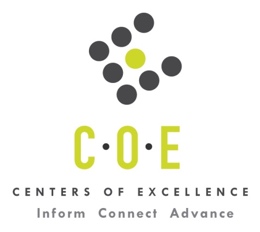 Labor Market Information ReportPrepared by the San Francisco Bay Center of Excellence for Labor Market ResearchMay 2018RecommendationBased on all available data, there appears to be an undersupply of Robotics and Mechatronics Controls workers compared to the demand for this cluster of occupations in the Bay region and in the East Bay sub-region (Alameda and Contra Costa Counties). The gap is 583 students annually in the Bay region and 186 annually in the East Bay.This report also provides student outcomes data on employment and earnings for programs on TOP 0934.20 - Industrial Electronics in the state and region. It is recommended that this data be reviewed to better understand how outcomes for students taking courses on this TOP code compare to potentially similar programs at colleges in the state and region, as well as to outcomes across all CTE programs at Laney College and in the region. IntroductionThis report profiles Robotics and Mechatronics Controls Occupations in the 12 county Bay region and in the East Bay sub-region for a proposed new program at Laney College. Occupational DemandTable 1. Employment Outlook for Robotics and Mechatronics Controls Occupations in Bay RegionSource: EMSI 2018.2Bay Region includes Alameda, Contra Costa, Marin, Monterey, Napa, San Benito, San Francisco, San Mateo, Santa Clara, Santa Cruz, Solano and Sonoma CountiesTable 2. Employment Outlook for Robotics and Mechatronics Controls Occupations in East Bay Sub-RegionSource: EMSI 2018.2East Bay Sub-Region includes Alameda and Contra Costa CountiesJob Postings in Bay Region and East Bay Sub-RegionTable 3. Number of Job Postings by Occupation for latest 12 months (May 2017 - April 2018)Source: Burning GlassTable 4. Top Job Titles for Robotics and Mechatronics Controls Occupations (May 2017 - April 2018)Source: Burning GlassIndustry ConcentrationTable 5. Industries hiring Robotics and Mechatronics Controls Workers in Bay RegionSource: EMSI 2018.2Table 6. Top Employers Posting Robotics and Mechatronics Controls Occupations in Bay Region and East Bay (May 2017 - April 2018)Note: 46% of records have been excluded because they do not include an employer. As a result, the chart below may not be representative of the full sample.Source: Burning GlassEducational SupplyThere is one community college in the Bay Region issuing 34 awards annually on TOP 0934.20 - Industrial Electronics. Los Medanos College is in the East Bay sub-region so the supply for the Bay region and sub-region is the same.Table 7. Awards on TOP 0934.20 - Industrial ElectronicsSource: IPEDS, Data Mart and LaunchboardNOTE: Headcount of students who took one or more courses is for 2016-17. The annual average for awards is 2014-17 unless there are only awards in 2016-17. Gap AnalysisBased on the data included in this report, there is a labor market gap in the Bay region with 617 annual openings for the Robotics and Mechatronics Controls occupational cluster and 34 annual awards for an annual undersupply of 583. In the East Bay, there is also a gap with 220 annual openings and 34 annual awards for an annual undersupply of 186.Student OutcomesTable 8. Four Employment Outcomes Metrics for Students Who Took Courses on TOP 0934.20 - Industrial ElectronicsSource: Launchboard Pipeline (version available on 5/14/18)Skills, Certificates and EducationTable 9. Top Skills for Robotics and Mechatronics Controls Occupations in Bay Region (May 2017 - April 2018)Source: Burning GlassTable 10. Certifications for Robotics and Mechatronics Controls Occupations in the Bay Region (May 2017 - April 2018)Note: 83% of records have been excluded because they do not include a certification. As a result, the chart has not been included in this report.Table 11. Education Requirements for Robotics and Mechatronics Controls Occupations in Bay Region Note: 53% of records have been excluded because they do not include a degree level. As a result, the chart below may not be representative of the full sample.Source: Burning GlassMethodologyOccupations for this report were identified by use of skills listed in O*Net descriptions and job descriptions in Burning Glass. Labor demand data is sourced from Economic Modeling Specialists International (EMSI) occupation data and Burning Glass job postings data. Educational supply and student outcomes data is retrieved from multiple sources, including CTE Launchboard and CCCCO Data Mart.SourcesO*Net OnlineLabor Insight/Jobs (Burning Glass) Economic Modeling Specialists International (EMSI)  CTE LaunchBoard www.calpassplus.org/Launchboard/ Statewide CTE Outcomes SurveyEmployment Development Department Unemployment Insurance DatasetLiving Insight Center for Community Economic DevelopmentChancellor’s Office MIS systemContactsFor more information, please contact:Karen Beltramo, Data Research Analyst, for Bay Area Community College Consortium (BACCC) and Centers of Excellence (CoE), karen@baccc.net or (831) 332-1253John Carrese, Director, San Francisco Bay Center of Excellence for Labor Market Research, jcarrese@ccsf.edu or (415) 452-5529Electro-Mechanical Technicians (SOC 17-3024): Operate, test, maintain, or calibrate unmanned, automated, servo-mechanical, or electromechanical equipment.  May operate unmanned submarines, aircraft, or other equipment at worksites, such as oil rigs, deep ocean exploration, or hazardous waste removal.  May assist engineers in testing and designing robotics equipment.Entry-Level Educational Requirement: High school diploma or equivalentTraining Requirement: NonePercentage of Community College Award Holders or Some Postsecondary Coursework: 54%Electric Motor, Power Tool, and Related Repairers (SOC 49-2092): Repair, maintain, or install electric motors, wiring, or switches.Entry-Level Educational Requirement: High school diploma or equivalentTraining Requirement: Moderate-term on-the-job trainingPercentage of Community College Award Holders or Some Postsecondary Coursework: 46%Motorcycle Mechanics (SOC 49-3052): Diagnose, adjust, repair, or overhaul motorcycles, scooters, mopeds, dirt bikes, or similar motorized vehicles.Entry-Level Educational Requirement: Postsecondary nondegree awardTraining Requirement: Short-term on-the-job trainingPercentage of Community College Award Holders or Some Postsecondary Coursework: 36%Maintenance Workers, Machinery (SOC 49-9043): Lubricate machinery, change parts, or perform other routine machinery maintenance.Entry-Level Educational Requirement: High school diploma or equivalentTraining Requirement: Long-term on-the-job trainingPercentage of Community College Award Holders or Some Postsecondary Coursework: 39%Computer-Controlled Machine Tool Operators, Metal and Plastic (SOC 51-4011): Operate computer-controlled machines or robots to perform one or more machine functions on metal or plastic work pieces.Entry-Level Educational Requirement: High school diploma or equivalentTraining Requirement: Moderate-term on-the-job trainingPercentage of Community College Award Holders or Some Postsecondary Coursework: 45%Occupation 2017 Jobs2022 Jobs5-Yr Change5-Yr % Change5-Yr Open-ingsAnnual Open-ings10% Hourly WageMedian Hourly WageElectro-Mechanical Technicians9719808 1%43787$18.90 $27.14 Electric Motor, Power Tool, and Related Repairers44847729 6%24148$14.39 $23.11 Motorcycle Mechanics353318(35) (10%)17936$12.49 $19.25 Maintenance Workers, Machinery1,5391,719180 12%992198$13.72 $25.69 Computer-Controlled Machine Tool Operators, Metal and Plastic1,8562,110254 14%1,235247$11.72 $19.20 Total5,1665,6034378%3,083617$13.95 $22.97 Occupation 2017 Jobs2022 Jobs5-Yr Change5-Yr % Change5-Yr Open-ingsAnnual Open-ings10% Hourly WageMedian Hourly WageElectro-Mechanical Technicians413411(3) (1%)17836$17.88 $25.44 Electric Motor, Power Tool, and Related Repairers25927819 7%14228$13.15 $24.21 Motorcycle Mechanics11790(27) (23%)5311$12.78 $17.75 Maintenance Workers, Machinery50657166 13%33467$14.10 $27.53 Computer-Controlled Machine Tool Operators, Metal and Plastic528638110 21%39379$11.41 $17.88 TOTAL1,8231,988165 9%1,100220$13.96 $23.16 OccupationBay RegionEast BayElectro-Mechanical Technicians (17-3024.00)315103Computer-Controlled Machine Tool Operators, Metal and Plastic (51-4011.00)225112Robotics Technicians (17-3024.01)7435Maintenance Workers, Machinery (49-9043.00)2510Electric Motor, Power Tool, and Related Repairers (49-2092.00)155Motorcycle Mechanics (49-3052.00)21Total656266Common TitleBayEast BayCommon TitleBayEast BayInstrumentation Technician9630Mechanical Technician2612CNC Operator8960CNC Machine Operator257Electronics Technician7725Technician178Machine Operator6530ElectroMechanical Assembler132Calibration Technician4610Test Technician111Industry – 3 Digit NAICS (No. American Industry Classification) CodesJobs in Industry (2017)Jobs in Industry (2022)% Change (2017-22)% in Industry (2017)Computer and Electronic Product Manufacturing (334)1,0401,0440%20.1%Fabricated Metal Product Manufacturing (332)78891516%15.3%Machinery Manufacturing (333)41047115%7.9%Merchant Wholesalers, Durable Goods (423)3013248%5.8%Professional, Scientific, and Technical Services (541)29232311%5.6%Repair and Maintenance (811)2552633%4.9%Motor Vehicle and Parts Dealers (441)255219 (14%)4.9%Transportation Equipment Manufacturing (336)18220714%3.5%Miscellaneous Manufacturing (339)1491565%2.9%Food Manufacturing (311)13715412%2.6%Electrical Equipment, Appliance, and Component Manufacturing (335)13116022%2.5%Beverage and Tobacco Product Manufacturing (312)11012715%2.1%Local Government (903)1021108%2.0%Administrative and Support Services (561)9210615%1.8%Chemical Manufacturing (325)789319%1.5%Primary Metal Manufacturing (331)6965 (6%)1.3%Specialty Trade Contractors (238)657312%1.3%Plastics and Rubber Products Manufacturing (326)606610%1.2%EmployerBayEmployerBayEmployerEast BayDepartment of Veterans Affairs12AECOM Technology Corp7Tesla Motors7Dignity Health10Tesla Motors7Ametek Incorporated6Jones Lang Lasalle Inc10Ametek Incorporated6Jones Lang Lasalle Inc6Simco Electronics8First American Corp6SF Bay Area Rapid Transit District6CollegeSub-RegionHeadcountAssociatesCertificatesTotalChabotEast Bay115000LaneyEast Bay27000Los MedanosEast Bayon another TOP142034San MateoMid-Peninsula56000Total Bay RegionTotal Bay Region227142034Total East Bay Sub-RegionTotal East Bay Sub-Region1711420342015-16Bay 
(All CTE Programs)Laney(All CTE Programs)State (093420)Bay (093420)East Bay (093420)Top College on 093420 in the regionTop College on 093420 in the region% Employed Four Quarters After Exit74%67%76%86%84%San Mateo94%(17 students)Median Earnings Two Quarters After Exit$10,310$9,960$11,220$13,575$13,330San Mateo$13,815(no of students n/a)Median % Change in Earnings46%46%58%61%66%San Mateo56%(no of students n/a)% of Students Earning a Living Wage63%61%62%72%72%Chabot71%(31 students)SkillPostingsSkillPostingsSkillPostingsRepair228Schematic Diagrams77Wiring51Computer Numerical Control (CNC)227Robotics74Micrometers49Calibration125Lathes68Basic Mathematics47Machining113Hand Tools67Electronics Industry Knowledge47Machine Operation104CNC Machine60Power Tools47Test Equipment101Soldering58Oscilloscopes45Scheduling84Predictive/Preventative Maintenance54Machinery40Teamwork/Collaboration80Calipers53Quality Assurance & Control36Education (minimum advertised)Latest 12 Mos. PostingsHigh school or vocational training185 (61%)Associate Degree65 (21%)Bachelor’s Degree or Higher56 (18%)